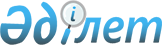 Об утверждении перечня программ и подпрограмм акимов областей для разработки государственного бюджета на 1999 годПостановление Правительства Республики Казахстан от 25 сентября 1998 года № 955

      В соответствии с пунктом 2 постановления Правительства Республики Казахстан от 25 июля 1998 года № 703 P980703_ "О некоторых вопросах разработки проекта Закона Республики Казахстан "О республиканском бюджете на 1999 год" Правительство Республики Казахстан ПОСТАНОВЛЯЕТ: 

      1. Утвердить рекомендуемый перечень программ и подпрограмм акимов областей, финансируемых из местных бюджетов (прилагается). 

      2. Рекомендовать акимам областей и гг.Астаны и Алматы: 

      в срок до 30 сентября 1998 года по согласованию с Министерством энергетики, индустрии и торговли и Министерством финансов Республики Казахстан утвердить методические документы по формированию государственных заказов акимов в соответствии с вышеназванным перечнем; 

      в срок до 1 декабря утвердить перечень государственных учреждений: 

      по подпрограммам "Дома ребенка" и "Детские дома" программы "Оказание социальной помощи детям"; 

      по подпрограммам "Пожарные службы" и "Водно-спасательные службы" программы "Ликвидация чрезвычайных ситуаций на местном уровне"; 

      по подпрограммам "Областные и городские архивы" программы "Хранилища документальных материалов на местном уровне"; 

      по подпрограммам "Зоопарки и дендропарки" программы "Организация отдыха на местном уровне"; 

      в месячный срок привести действующие нормативные правовые акты в соответствие с настоящим постановлением. 

 

     Премьер-Министр     Республики Казахстан 

                                                        Утвержден                                                   постановлением Правительства                                                  Республики Казахстан                                             от 25 сентября 1998 года № 955 

                                 Перечень  

           программ и подпрограмм акимов областей (городов, районов),                     финансируемых из местных бюджетов ____________________________________________________________________________| № |                                     |      Форма     |    Форма       ||   |             Наименование            | финансирования | финансирования ||   |                                     |   в 1998 году  |   на 1999 год  ||___|_____________________________________|________________|________________|| 1 |Государственные услуги общего        |                |                | |   |характера                            |                |                ||   |Административные расходы на          | На содержание  | На содержание  ||   |республиканском уровне               |                |                | |   |   Аппарат территориальных органов   |                |                ||   |Проведение переписи населения на     |     То же      |За оказанные    | |   |местном уровне                       |                |услуги          ||   |Обеспечение сохранности архивного    |     То же      | На содержание  ||   |фонда и их использование             |                |                | |   |      Государственные учреждения     |                |                ||   |   Областные и городские архивы      |     То же      |      То же     | |   |Обслуживание зданий и обеспечение    |     То же      |За оказанные    ||   |деятельности работников              |                |услуги          | | 2 |Оборона                              |                |                ||   |Организация работ штабов по          |     То же      |      То же     ||   |чрезвычайным ситуациям               |                |                | |   |Ликвидация чрезвычайных ситуаций на  |     То же      |На содержание   | |   |местном уровне                       |                |                ||   |       Государственные учреждения    |                |                ||   |   Пожарные службы                   |                |                | |   |   Водно-спасательные службы         |                |                ||   |Обеспечение материально-техническими |                |                | |   |средствами штабов по чрезвычайным    |                |                ||   |ситуациям                            |                |                || 3 |Общественный порядок и безопасность  |                |                | |   |Регулирование дорожного движения в   |За оказанные    |За оказанные    ||   |городах и населенных пунктах         |услуги          |услуги          | | 7 |Жилищно-коммунальное хозяйство       |                |                ||   |Жилищное хозяйство                   |По объему выпол-|За оказанные    ||   |                                     |няемых работ    |услуги          | |   |   Обеспечение жильем особо          |                |                ||   |   нуждающихся лиц                   |                |                | |   |Развитие коммунального хозяйства     |                |    То же       ||   |   Организация общего развития       |                |                ||   |   коммунального хозяйства           |                |                | |   |Организация работ по снабжению       |На содержание   |    То же       ||   |питьевой водой                       |                |                | |   |Функционирование систем водоснабжения|     То же      |    То же       | |   |Сбор и удаление мусора и других      |На содержание   |За оказанные    ||   |отходов, эксплуатация канализационных|                |услуги          ||   |систем и очистка улиц                |                |                | |   |Организация и проведение работ по    |     То же      |    То же       ||   |уличному освещению                   |                |                | |   |Проведение работ по отводу земель для|     То же      |    То же       ||   |общественных нужд на местном уровне  |                |                || 8 |Организация отдыха и деятельность в  |                |                | |   |сфере культуры                       |                |                | |   |Организация отдыха на местном уровне |                |                ||   |      Государственные учреждения     |                |                ||   |   Зоопарки и дендропарки            |Субсидирование  |На содержание   | |   |Проведение государственной           |     То же      |За оказанные    ||   |информационной политики через газеты |                |услуги          | |   |и журналы на местном уровне          |                |                ||   |   Проведение государственной        |За оказанные    |      То же     ||   |   информационной политики через     |услуги          |                | |   |   телерадиовещание на местном уровне|                |                || 11|Горнодобывающая промышленность и     |                |                | |   |полезные ископаемые за исключением   |                |                ||   |топлива; обрабатывающая              |                |                ||   |промышленность; строительство        |                |                | |   |Проектно-изыскательские, конструктор-|На содержение   |     То же      | |   |ские и технологические работы на     |                |                | |   |местном уровне                       |                |                | | 12|Транспорт и связь                    |                |                ||   |Строительство автомобильных дорог на |По объему выпол-|     То же      | |   |местном уровне                       |няемых работ    |                ||   |   Реконструкция автомобильных       |                |                ||   |   дорог местного значения           |На содержание   |     То же      | |   |   Строительство городских дорог и   |                |                ||   |   улиц                              |                |                |  |   |Эксплуатация дорожной системы на     |                |                ||   |местном уровне                       |                |                ||   |   Обеспечение функционирования      |По объему выпол-|     То же      | |   |   автомобильных дорог               |няемых работ    |                ||   |Строительство железных дорог на      |                |                | |   |местном уровне                       |      То же     |     То же      ||   |   Мосты для железнодорожного        |                |                ||   |   транспорта                        |                |                | | 13|Прочие услуги, связанные с           |                |                ||   |экономической деятельностью          |                |                | |   |Резервный фонд местных               |                |                ||   |исполнительных органов               |                |                || 14|Расходы, не отнесенные к основным    |                |                | |   |группам                              |                |                ||   |Обеспечение сбалансированности       |                |                | |   |нижних уровней бюджетов              |                |                ||___|_____________________________________|________________|________________|(Корректор:  И.СкляроваСпециалист: Э.Жакупова             17.12.98г.)     Специалист Э.А. Жакупова      оператор А.Е. Турсынова     Специалист Э.А. Жакупова      оператор А.Е. Турсынова
					© 2012. РГП на ПХВ «Институт законодательства и правовой информации Республики Казахстан» Министерства юстиции Республики Казахстан
				